COLEGIO DE BACHILLERES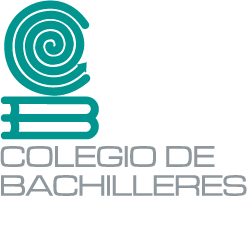 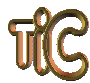 TECNOLOGÍAS DE LA INFORMACIÓN Y LA COMUNICACIÓN 1TAREA CLASE 2. CORTE 1. INSUMO 2Nombre:   Plantel:   Carta al (a la) niño(a) que fuiEnvíale una carta a tu yo-“niñ@” contándole cómo le irán las cosas cuando sea mayor.¡Hola, Tú ahora no lo sabes, pero dentro de unos años serás Te gustará mucho Y pensarás de la vida que es Te recomiendo mucho que Tú más firme convicción será Por favor, nunca de los nuncas, permitas que Te contaré algunas cosas que te pasarán y que te parecerán gravísimas     Pero con el paso del tiempo te darás cuenta que no lo eran tanto.Por otro lado, te recomiendo que cuides mucho a las siguientes personas , porque al paso del tiempo seguirán siendo muy importantes en nuestra vida.Ya lo verás, ¡vas a ser muy felizAbrazos,